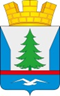 ПОСТАНОВЛЕНИЕАДМИНИСТРАЦИИ ГОРОДСКОГО ПОСЕЛЕНИЯ ЗЕЛЕНОБОРСКИЙ КАНДАЛАКШСКОГО РАЙОНАОт «10» 09. 2018 г.                                                                 № 254                                                                                                                                                      О внесении изменений в реестр муниципальных услуг (функций), предоставляемых администрацией городского поселения Зеленоборский Кандалакшского района и подведомственными учреждениями В соответствии с  Федеральным законом от 27.07.2010 N 210-ФЗ "Об организации предоставления государственных и муниципальных услуг", Уставом городского поселения Зеленоборский Кандалакшского районаПОСТАНОВЛЯЮ:Внести изменения в реестр муниципальных услуг (функций), предоставляемых администрацией городского поселения Зеленоборский Кандалакшского района и подведомственными учреждениями, утвержденный Постановлением от 18.05.2015 г. №135 (в ред. от 05.06.18г. №161) (Приложение №1): 1.1. Включить следующую услугу: - «Предоставление участка земли для погребения умершего»;2.  Опубликовать настоящее постановление на официальном сайте Администрации городского поселения Зеленоборский http://zelenoborskiy.ucoz.ru/.3. Контроль за исполнением настоящего Постановления оставляю за собой.Врио Главы администрации                                                                  Р.Т.Кайибханов